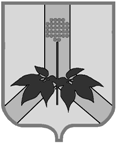 АДМИНИСТРАЦИЯ ДАЛЬНЕРЕЧЕНСКОГО МУНИЦИПАЛЬНОГО РАЙОНАПОСТАНОВЛЕНИЕ01 сентября 2023г.                                  г. Дальнереченск                                      № 486  -паВ соответствии с Федеральным законом от 06.10.2003 № 131-ФЗ «Об общих принципах организации местного самоуправления в РФ», Трудовым кодексом Российской Федерации, на основании заключенного с Министерством просвещения Российской Федерации Соглашения от 28.12.2022 № 073-09-2023-841 о предоставлении субсидии из федерального бюджета бюджету Приморского края в целях софинансирования расходных обязательств Приморского края по финансовому обеспечению мероприятий по обеспечению деятельности советников директора по воспитанию и взаимодействию с детскими общественными объединениями в общеобразовательных организациях Дальнереченского муниципального района, руководствуясь Уставом Дальнереченского муниципального района, администрация Дальнереченского муниципального районаПОСТАНОВЛЯЕТ:1.  Внести следующие изменения в постановление администрации Дальнереченского муниципального района от 25.02.2020 № 109-па «Об утверждении Положения об оплате труда работников муниципальных образовательных учреждений Дальнереченского муниципального района» (далее- Постановление, Положение):1.1.  Дополнить пункт 1.4. «Минимальные размеры окладов (должностных окладов), ставок заработной платы по должностям, не вошедшие в профессиональные квалификационные группы» Приложения № 1 Положения следующими должностями: 2. Отделу по работе с территориями и делопроизводству администрации Дальнереченского муниципального района (Пенкина) разместить настоящее постановление на официальном сайте администрации Дальнереченского муниципального района в сети Интернет.4. Контроль за исполнением данного постановления возложить                            на директора Муниципального казенного учреждения «Управление народного образования» Гуцалюк Н.В.       5. Настоящее постановление вступает в силу с 01 сентября 2023г.Глава Дальнереченского муниципального района                                                                     В.С.ДерновО внесении изменений в постановление администрации Дальнереченского муниципального района от 25.02.2020 № 109-па «Об утверждении Положения об оплате труда работников муниципальных образовательных учреждений Дальнереченского муниципального района»Должности, не вошедшиев профессиональные квалификационные группыМинимальный размер оклада (должностного оклада), ставки заработной платы, руб.Советник директора по воспитанию и взаимодействию с детскими общественными объединениями в муниципальных общеобразовательных учреждениях15 806Муниципальный координатор16 163